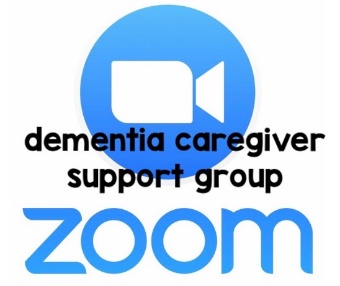 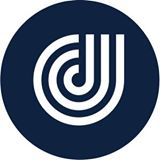 For more information and invite please email me at mceragno@jccotp.org Marlene Ceragno is inviting you to a Kaplen JCC Tuesday Caregiver Support GroupTime: Mar 31, 2020 01:00 PM Eastern Time (US and Canada)Join Zoom Meeting~ https://zoom.us/j/615741846?pwd=UUd1ZmdIcHYrZFZzZWIzR2Y5MWNJUT09Meeting ID: 615 741 846Password: 209805------------------------------------------------------------------Marlene Ceragno is inviting you to a Kaplen JCC Memory Cafe April 1  for those with YOUNGER ONSET and their caregivers Time: Apr 1, 2020 11:30 AM Eastern Time (US and Canada)Join Zoom Meeting~  https://zoom.us/j/760184202?pwd=eXk3NE5RMm10NmhoQnF2ZkhYdXV1QT09Meeting ID: 760 184 202Password: 974483----------------------------------------------------------------------------Marlene Ceragno is inviting you to a scheduled Kaplen JCC Thursday April 2 Caregiver Support GroupTime: Apr 2, 2020 12:30 PM Eastern Time (US and Canada)Join Zoom Meeting~  https://zoom.us/j/619735421?pwd=RXVVUzNyQy9JMTFnL0xpUHdCZ1d4Zz09Meeting ID: 619 735 421Password: 093313Marlene Ceragno is inviting you to a Kaplen JCC Friday April 3 Caregiver Support GroupTime: Apr 3, 2020 11:00 AM Eastern Time (US and Canada)Join Zoom Meeting~ https://zoom.us/j/283919269?pwd=ekdzdlYxUGQyNnhVeUNSVWFob2lDdz09Meeting ID: 283 919 269Password: 555764